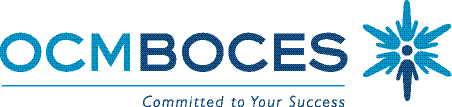      Special Education CouncilOCM BOCESSeptember 14, 20179:00-11:00Main CampusCayuga Conference Room110 Elwood Davis RoadWhenWhatResultsWhoHow9:00-9:40Introductions BOCES UpdatesSED UpdatesSUPAC Updates PresentationInformation Tim MulterRosanna Grund/Karen KochKristen O’Brien Presentation9:40-9:50BreakNetworking EveryoneBreak9:50-10:50NYSED Blue Print and Least Restrictive EnvironmentTraining UpdatesInformation Erica MoratPresentation/ Question and Answer10:50-11:00Next Meeting Agenda and Future MeetingInformation Rosanna GrundHandout